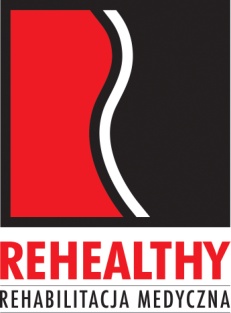 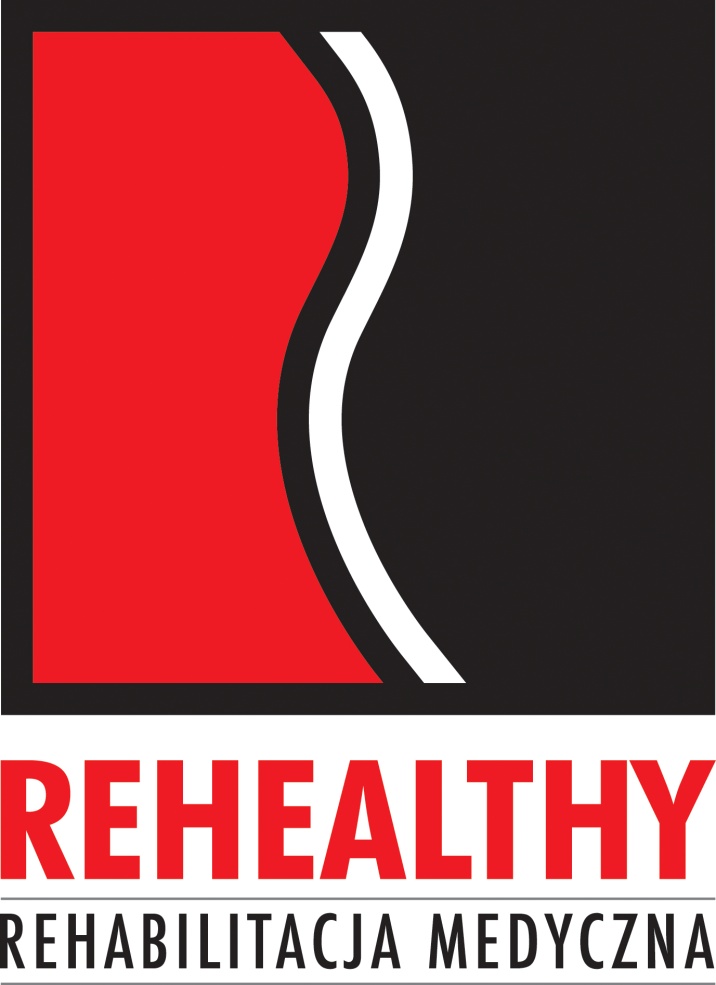 CHOROBY NIE CZYTA SIĘ Z OBRAZKA. KAŻDE BADANIE NALEŻY ROZPOCZĄĆ OD WYWIADU.UZUPEŁNIENIE PONIŻSZEGO SZABLONU JEST BARDZO PROSTE I INTUICYJNE. 
OPOWIADAJ PROSZĘ JAK NAJPROSTRZYM I OBRAZOWYM JĘZYKIEM. 
NIE DIAGNOZUJ, ZOSTAW TO DLA NAS! OPISUJ PROSZĘ JEDYNIE TO, CO CZUJESZ.CHCEMY UDZIELIĆ CI JAK NAJBARDZIEJ PRECYZYJNEJ ODPOWIEDZI. JEŻELI COŚ BĘDZIE DLA NAS NIEZROZUMIAŁE, SKONTAKTUJEMY SIĘ Z TOBĄ W CELU UŚCIŚLENIA INFORMACJI.-------------------------------------------------------------------------------------------------------------------------------------DATA:IMIĘ:EMAIL:TELEFON:-------------------------------------------------------------------------------------------------------------------------------------Zgłaszam dolegliwości (bólowe, dyskomfortu, ciągnięcia, inne-opisać po swojemu):Dolegliwość pojawia się w miejscu  (jaka okolica/okolice ciała: kręgosłup szyjny, lędźwiowy, biodro, kolano) (nie rozpatrujemy jednego miejsca, jeżeli boli kręgosłup, kolano i palec u ręki, proszę wypisać wszystkie obecne dolegliwości):Dolegliwość powstała nagle czy samo z siebie zaczęło narastać (proszę wybrać):Uszkodzenie/dolegliwość powstała w sposób (opisz proszę sytuację, ruch, pozycję ciała, w której pojawiał się ból/dolegliwość):Pierwszy raz zacząłem odczuwać dolegliwość (tydzień temu, rok, 30 lat temu):Czy wygląda inaczej, ma inną budowę niż strona przeciwna?Czy jest opuchnięta?     Czy boli cały czas?:             Czy boli w nocy?:          Czy wybudza?:Czy jak boli to promieniuje w którąś stronę?:    Jeżeli tak, to czy cienkim sznurkiem, czy raczej szerokim pasmem (jeżeli nie wiesz: przyłóż rękę do bolesnego miejsca i poprowadź ją proszę w taki sposób jak czujesz i proszę opisz):Nasila się (opisz proszę sytuacje, ruchy, pozycje ciała, pory dnia, sytuacje stresowe, w których ból nasila się):Najmniej boli (opisz sytuacje, ruchy, pozycje ciała, pory dnia, w których ból zmniejsza się lub ustępuje):Dodatkowo miewam (proszę wybrać) bóle głowy, zawroty głowy, zgagę, refluks, bóle brzucha, mocne bóle menstruacyjne, ogólne osłabienie, problemy z wypróżnianiem, mrowienie, drętwienie, inne..Mam blizny po operacjach (miejsce oraz ile czasu temu wykonaną, w przybliżeniu, to bardzo ważny punkt, proszę go nie omijać, wszystko ma znaczenie, ponieważ ciało jest całością i blizna na brzuchu może mieć wpływ na ból kręgosłupa):Miałem choroby, urazy, wypadki kończące się pobytem w szpitalu:Przyjmuję leki na stałe z powodu (nadciśnienie, tarczyca, cukrzyca, nowotwory, proszę nie wypisywać, jakie leki tylko, na jaką dolegliwość):Moja aktywność fizyczna (gimnastyka, basen, rower, pies, joga? Oraz jak często):Mój tryb pracy, życia codziennego (w jakiej pozycji najczęściej przebywasz? Siedzenie, stanie, chodzenie):Dodatkowe informacje, o których chciałbyś wspomnieć: